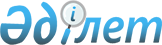 Аудандық мәслихаттың 2008 жылғы 24 желтоқсандағы 12 сессиясының "2009 жылға арналған аудандық бюджет туралы" N 148 шешіміне өзгерістер енгізу туралы
					
			Күшін жойған
			
			
		
					Қарағанды облысы Нұра аудандық мәслихатының 18 сессиясының 2009 жылғы 29 шілдедегі N 207 шешімі. Қарағанды облысы Нұра ауданының Әділет басқармасында 2009 жылғы 11 тамызда N 8-14-100 тіркелді. Күші жойылды - Қарағанды облысы Нұра аудандық мәслихат аппаратының 2011 жылғы 06 сәуірдегі N 40 хатымен      Ескерту. Күші жойылды - Қарағанды облысы Нұра аудандық мәслихат аппаратының 2011.04.06 N 40 хатымен.

      Қазақстан Республикасының 2008 жылғы 4 желтоқсандағы Бюджет кодексіне, Қазақстан Республикасының 2001 жылғы 23 қаңтардағы "Қазақстан Республикасындағы жергілікті мемлекеттік басқару және өзін-өзі басқару туралы" Заңына сәйкес, аудандық мәслихат ШЕШІМ ЕТТІ:



      1. Нұра аудандық мәслихатының 2008 жылғы 24 желтоқсандағы 12 сессиясының "2009 жылға арналған аудандық бюджет туралы" N 148 шешіміне (нормативтік-құқықтық актілердің мемлекеттік тіркеу Тізіміне N 8-14-87 болып тіркелген, "Нұра" газетінің 2008 жылғы 30 желтоқсандағы N 52 (5083) санында жарияланған), Нұра аудандық мәслихатының 2009 жылғы 31 наурыздағы 14 сессиясының "Аудандық мәслихаттың 2008 жылғы 24 желтоқсандағы 12 сессиясының "2009 жылға арналған аудандық бюджет туралы" N 148 шешіміне өзгерістер енгізу туралы" N 172 шешімімен (нормативтік-құқықтық актілердің мемлекеттік тіркеу Тізіміне N 8-14-93 болып тіркелген, "Нұра" газетінің 2009 жылғы 18 сәуірдегі N 16 (5098) санында жарияланған), Нұра аудандық мәслихатының 2009 жылғы 24 сәуірдегі 15 сессиясының "Аудандық мәслихаттың 2008 жылғы 24 желтоқсандағы 12 сессиясының "2009 жылға арналған аудандық бюджет туралы" N 148 шешіміне өзгерістер мен толықтырулар енгізу туралы" N 181 шешімімен (нормативтік-құқықтық актілердің мемлекеттік тіркеу Тізіміне N 8-14-96 болып тіркелген, "Нұра" газетінің 2009 жылғы 23 мамырдағы N 21 (5103) санында жарияланған), келесі өзгерістер енгізілсін:



      1) 15 тармақта:

      "5542" сандары "4395" сандарымен ауыстырылсын;



      2) жоғарыда көрсетілген шешімнің N 1, 9, 10, 15, 26, 27, 28 қосымшалары осы шешімнің N 1, 2, 3, 4, 5, 6, 7 қосымшаларына сәйкес жаңа редакцияда мазмұндалсын.



      2. Осы шешім 2009 жылдың 1 қаңтарынан бастап қолданысқа енеді.      Сессия төрағасы                            Г. Прокоп      Аудандық мәслихаттың хатшысы               Е. Тұранов      Келісілді      Нұра ауданының экономика

      және бюджеттік жоспарлау

      бөлімінің бастығы

      М.С. Мухамеджанова

      31 шілде 2009 жыл

Нұра аудандық Мәслихаттың

2009 жылғы 29 шілдедегі

18 сессиясының N 207 шешіміне

1 қосымшасыНұра аудандық Мәслихаттың

2008 жылғы 24 желтоқсандағы

12 сессиясының N 148 шешіміне

1 қосымшасы

2009 жылға арналған аудандық бюджет

Нұра аудандық Мәслихаттың

2009 жылғы 29 шілдедегі

18 сессиясының N 207 шешіміне

2 қосымшасыНұра аудандық Мәслихаттың

2008 жылғы 24 желтоқсандағы

12 сессиясының N 148 шешіміне

9 қосымша

Шахтер селолық әкімінің аппараты 2009 жылғы бюджеті

Нұра аудандық Мәслихаттың

2009 жылғы 29 шілдедегі

18 сессиясының N 207 шешіміне

3 қосымшасыНұра аудандық Мәслихаттың

2008 жылғы 24 желтоқсандағы

12 сессиясының N 148 шешіміне

10 қосымша

Изенді селолық әкімінің аппараты 2009 жылғы бюджеті

Нұра аудандық Мәслихаттың

2009 жылғы 29 шілдедегі

18 сессиясының N 207 шешіміне

4 қосымшасыНұра аудандық Мәслихаттың

2008 жылғы 24 желтоқсандағы

12 сессиясының N 148 шешіміне

15 қосымша

Балыктыкөл селолық әкімінің аппараты 2009 жылғы бюджеті

Нұра аудандық Мәслихаттың

2009 жылғы 29 шілдедегі

18 сессиясының N 207 шешіміне

5 қосымшасыНұра аудандық Мәслихаттың

2008 жылғы 24 желтоқсандағы

12 сессиясының N 148 шешіміне

26 қосымша

Құланөтпес селолық әкімінің аппаратының 2009 жылғы бюджеті

Нұра аудандық Мәслихаттың

2009 жылғы 29 шілдедегі

18 сессиясының N 207 шешіміне

6 қосымшасыНұра аудандық Мәслихаттың

2008 жылғы 24 желтоқсандағы

12 сессиясының N 148 шешіміне

27 қосымша

Ткенекты селолық әкімінің аппаратының 2009 жылғы бюджеті

Нұра аудандық Мәслихаттың

2009 жылғы 29 шілдедегі

18 сессиясының N 207 шешіміне

7 қосымшасыНұра аудандық Мәслихаттың

2008 жылғы 24 желтоқсандағы

12 сессиясының N 148 шешіміне

28 қосымша

Талдысай селолық әкімінің аппаратының 2009 жылғы бюджеті
					© 2012. Қазақстан Республикасы Әділет министрлігінің «Қазақстан Республикасының Заңнама және құқықтық ақпарат институты» ШЖҚ РМК
				СанатыСанатыСанатыСанатыСанатысома (мың  теңге)СыныбыСыныбыСыныбыСыныбысома (мың  теңге)Iшкi сыныбыIшкi сыныбыIшкi сыныбысома (мың  теңге)ЕрекшелiгiЕрекшелiгiсома (мың  теңге)Атауысома (мың  теңге)I. Кірістер22970021Салықтық түсімдер27282001Табыс салығы818912Жеке табыс салығы8189101Төлем көзінен салық салынатын табыстардан ұсталатын жеке табыс салығы7336002Төлем көзінен салық салынбайтын табыстардан ұсталатын жеке табыс салығы692103Қызметін біржолғы талон бойынша жүзеге асыратын жеке тұлғалардан алынатын жеке табыс салығы161003Әлеуметтiк салық1006841Әлеуметтік салық10068401Әлеуметтік салық10068404Меншiкке салынатын салықтар810361Мүлiкке салынатын салықтар6159301Заңды тұлғалардың және жеке кәсіпкерлердің мүлкіне салынатын салық6033502Жеке тұлғалардың мүлкiне салынатын салық12583Жер салығы242701Ауыл шаруашылығы мақсатындағы жерлерге жеке тұлғалардан алынатын жер салығы6002Елдi мекендер жерлерiне жеке тұлғалардан алынатын жер салығы175503Өнеркәсіп, көлік, байланыс, қорғаныс жеріне және ауыл шаруашылығына арналмаған өзге де жерге салынатын жер салығы23108Елді мекендер жерлеріне заңды тұлғалардан, жеке кәсіпкерлерден, жеке нотариустар мен адвокаттардан алынатын жер салығы3814Көлiк құралдарына салынатын салық1381601Заңды тұлғалардан көлiк құралдарына салынатын салық456602Жеке тұлғалардан көлiк құралдарына салынатын салық92505Бірыңғай жер салығы320001Бірыңғай жер салығы320005Тауарларға, жұмыстарға және қызметтерге салынатын iшкi салықтар78432Акциздер119196Заңды және жеке тұлғалар бөлшек саудада өткізетін, сондай-ақ өзінің өндірістік мұқтаждарына пайдаланылатын бензин (авиациялықты қоспағанда)107197Заңды және жеке тұлғаларға бөлшек саудада өткізетін, сондай-ақ өз өндірістік мұқтаждарына пайдаланылатын дизель отыны1203Табиғи және басқа да ресурстарды пайдаланғаны үшiн түсетiн түсiмдер468515Жер учаскелерін пайдаланғаны үшін төлем46854Кәсiпкерлiк және кәсiби қызметтi жүргiзгенi үшiн алынатын алымдар196701Жеке кәсіпкерлерді мемлекеттік тіркегені үшін алынатын алым17702Жекелеген қызмет түрлерiмен айналысу құқығы үшiн алынатын лицензиялық алым41403Заңды тұлғаларды мемлекеттік тіркегені және филиалдар мен өкілдіктерді есептік тіркегені, сондай-ақ оларды қайта тіркегені үшін алым13305Жылжымалы мүлікті кепілдікке салуды мемлекеттік тіркегені және кеменiң немесе жасалып жатқан кеменiң ипотекасы үшін алынатын алым12114Көлік құралдарын мемлекеттік тіркегені, сондай-ақ оларды қайта тіркегені үшін алым3218Жылжымайтын мүлікке және олармен мәміле жасау құқығын мемлекеттік тіркегені үшін алынатын алым109008Заңдық мәнді іс-әрекеттерді жасағаны және (немесе) оған уәкілеттігі бар мемлекеттік органдар немесе лауазымды адамдар құжаттар бергені үшін алынатын міндетті төлемдер13661Мемлекеттік баж136602Мемлекеттік мекемелерге сотқа берілетін талап арыздарынан алынатын мемлекеттік бажды қоспағанда, мемлекеттік баж сотқа берілетін талап арыздардан, ерекше талап ету істері арыздарынан, ерекше жүргізілетін істер бойынша арыздардан (шағымдардан), сот бұйрығын шығару туралы өтініштерден, атқару парағының дубликатын беру туралы шағымдардан, аралық (төрелік) соттардың және шетелдік соттардың шешімдерін мәжбүрлеп орындауға атқару парағын беру туралы шағымдардың, сот актілерінің атқару парағының және өзге де құжаттардың көшірмелерін қайта беру туралы шағымдардан алынады70004Азаматтық хал актiлерiн тiркегенi үшiн, сондай-ақ азаматтарға азаматтық хал актiлерiн тiркеу туралы куәлiктердi және азаматтық хал актiлерi жазбаларын өзгертуге, толықтыруға және қалпына келтiруге байланысты куәлiктердi қайтадан бергенi үшiн мемлекеттік баж43205Шетелге баруға және Қазақстан Республикасына басқа мемлекеттерден адамдарды шақыруға құқық беретiн құжаттарды ресiмдегенi үшiн, сондай-ақ осы құжаттарға өзгерiстер енгiзгенi үшiн мемлекеттік баж1208Тұрғылықты жерiн тiркегенi үшiн мемлекеттік баж11010Жеке және заңды тұлғалардың азаматтық, қызметтік қаруының (аңшылық суық қаруды, белгі беретін қаруды, ұңғысыз атыс қаруын, механикалық шашыратқыштарды, көзден жас ағызатын немесе тітіркендіретін заттар толтырылған аэрозольді және басқа құрылғыларды, үрлемелі қуаты 7,5 Дж-дан аспайтын пневматикалық қаруды қоспағанда және калибрі 4,5 мм-ге дейінгілерін қоспағанда) әрбір бірлігін тіркегені және қайта тіркегені үшін алынатын мемлекеттік баж3312Қаруды және оның оқтарын сақтауға немесе сақтау мен алып жүруге, тасымалдауға, Қазақстан Республикасының аумағына әкелуге және Қазақстан Республикасынан әкетуге рұқсат бергені үшін алынатын мемлекеттік баж4421Тракторшы-машинистің куәлігі берілгені үшін алынатын мемлекеттік баж352Салықтық емес түсiмдер42601Мемлекеттік меншіктен түсетін кірістер2905Мемлекет меншігіндегі мүлікті жалға беруден түсетін кірістер29004Коммуналдық меншіктегі мүлікті жалдаудан түсетін кірістер29002Мемлекеттік бюджеттен қаржыландырылатын мемлекеттік мекемелердің тауарларды (жұмыстарды, қызметтерді) өткізуінен түсетін түсімдер1181Мемлекеттік бюджеттен қаржыландырылатын мемлекеттік мекемелердің тауарларды (жұмыстарды, қызметтерді) өткізуінен түсетін түсімдер11802Жергілікті бюджеттен қаржыландырылатын мемлекеттік мекемелер көрсететін қызметтерді сатудан түсетін түсімдер11806Басқа да салықтық емес түсiмдер181Басқа да салықтық емес түсiмдер1809Жергілікті бюджетке түсетін салықтық емес басқа да түсімдер183Негізгі капиталды сатудан түсетін түсімдер385003Жердi және материалдық емес активтердi сату38501Жерді сату385001Жер учаскелерін сатудан түсетін түсімдер38504Трансферттердің түсімдері201990602Мемлекеттiк басқарудың жоғары тұрған органдарынан түсетiн20199062Облыстық бюджеттен түсетiн трансферттер201990601Ағымдағы нысаналы трансферттер17865802Нысаналы даму трансферттері60606503Субвенциялар116468604Заңнаманың қабылдауына байланысты ысырапты өтеуге арналған трансферттер70497Функционалдық топФункционалдық топФункционалдық топФункционалдық топФункционалдық топСома (мың  теңге)Кіші функцияКіші функцияКіші функцияКіші функцияСома (мың  теңге)Бюджеттік бағдарламалардың әкiмшiсiБюджеттік бағдарламалардың әкiмшiсiБюджеттік бағдарламалардың әкiмшiсiСома (мың  теңге)БағдарламаБағдарламаСома (мың  теңге)АтауыСома (мың  теңге)123456II. Шығындар23066151Жалпы сипаттағы мемлекеттiк қызметтер18026001Мемлекеттiк басқарудың жалпы функцияларын орындайтын өкiлдi, атқарушы және басқа органдар156102112Аудан (облыстық маңызы бар қала) мәслихатының аппараты8139001Аудан (облыстық маңызы бар қала) мәслихатының қызметін қамтамасыз ету8139122Аудан (облыстық маңызы бар қала) әкімінің аппараты28848001Аудан (облыстық маңызы бар қала) әкімінің қызметін қамтамасыз ету28848123Қаладағы аудан, аудандық маңызы бар қала, кент, ауыл (село), ауылдық (селолық) округ әкімінің аппараты119115001Қаладағы ауданның, аудандық маңызы бар қаланың, кенттің, ауылдың (селоның), ауылдық (селолық) округтің әкімі аппаратының қызметін қамтамасыз ету11911502Қаржылық қызмет16643452Ауданның (облыстық маңызы бар қаланың) қаржы бөлімі16643001Қаржы бөлімінің қызметін қамтамасыз ету10101003Салық салу мақсатында мүлікті бағалауды жүргізу267011Коммуналдық меншікке түскен мүлікті есепке алу, сақтау, бағалау және сату627505Жоспарлау және статистикалық қызмет7515453Ауданның (облыстық маңызы бар қаланың) экономика және бюджеттік жоспарлау бөлімі7515001Экономика және бюджеттік жоспарлау бөлімінің қызметін қамтамасыз ету75152Қорғаныс126001Әскери мұқтаждар960122Аудан (облыстық маңызы бар қала) әкімінің аппараты960005Жалпыға бірдей әскери міндетті атқару шеңберіндегі іс-шаралар96002Төтенше жағдайлар жөніндегі жұмыстарды ұйымдастыру300122Аудан (облыстық маңызы бар қала) әкімінің аппараты300007Аудандық (қалалық) ауқымдағы дала өрттерінің, сондай-ақ мемлекеттік өртке қарсы қызмет органдары құрылмаған елді мекендерде өрттердің алдын алу және оларды сөндіру жөніндегі іс-шаралар3003Қоғамдық тәртіп, қауіпсіздік, құқықтық, сот, қылмыстық-атқару қызметі10001Құқық қорғау қызметi100458Ауданның (облыстық маңызы бар қаланың) тұрғын үй-коммуналдық шаруашылығы, жолаушылар көлігі және автомобиль жолдары бөлімі100021Елдi мекендерде жол жүрісі қауiпсiздiгін қамтамасыз ету1004Бiлiм беру112300501Мектепке дейiнгi тәрбие және оқыту13833464Ауданның (облыстық маңызы бар қаланың) білім беру бөлімі13833009Мектепке дейінгі тәрбие ұйымдарының қызметін қамтамасыз ету1383302Бастауыш, негізгі орта және жалпы орта білім беру1043123123Қаладағы аудан, аудандық маңызы бар қала, кент, ауыл (село), ауылдық (селолық) округ әкімінің аппараты906005Ауылдық (селолық) жерлерде балаларды мектепке дейін тегін алып баруды және кері алып келуді ұйымдастыру906464Ауданның (облыстық маңызы бар қаланың) білім беру бөлімі1042217003Жалпы білім беру1033299006Балалар үшін қосымша білім беру891809Бiлiм беру саласындағы өзге де қызметтер66049464Ауданның (облыстық маңызы бар қаланың) білім беру бөлімі63049001Білім беру бөлімінің қызметін қамтамасыз ету4005005Ауданның (облыстық маңызы бар қаланың) мемлекеттік білім беру мекемелер үшін оқулықтар мен оқу-әдiстемелiк кешендерді сатып алу және жеткізу5000011Өңірлік жұмыспен қамту және кадрларды қайта даярлау стратегиясын іске асыру шеңберінде білім беру объектілерін күрделі, ағымды жөндеу54044467Ауданның (облыстық маңызы бар қаланың) құрылыс бөлімі3000037Білім беру объектілерін салу және реконструкциялау30006Әлеуметтiк көмек және әлеуметтiк қамсыздандыру10072202Әлеуметтiк көмек91161451Ауданның (облыстық маңызы бар қаланың) жұмыспен қамту және әлеуметтік бағдарламалар бөлімі91161002Еңбекпен қамту бағдарламасы22097004Ауылдық жерлерде тұратын денсаулық сақтау, білім беру, әлеуметтік қамтамасыз ету, мәдениет және спорт мамандарына отын сатып алуға Қазақстан Республикасының заңнамасына сәйкес әлеуметтік көмек көрсету2820005Мемлекеттік атаулы әлеуметтік көмек11739006Тұрғын үй көмегі13706007Жергілікті өкілетті органдардың шешімі бойынша мұқтаж азаматтардың жекелеген топтарына әлеуметтік көмек5000010Үйден тәрбиеленіп оқытылатын мүгедек балаларды материалдық қамтамасыз ету458014Мұқтаж азаматтарға үйде әлеуметтiк көмек көрсету1124101618 жасқа дейінгі балаларға мемлекеттік жәрдемақылар19100017Мүгедектерді оңалту жеке бағдарламасына сәйкес, мұқтаж мүгедектерді міндетті гигиеналық құралдармен қамтамасыз етуге, және ымдау тілі мамандарының, жеке көмекшілердің қызмет көрсету500009Әлеуметтiк көмек және әлеуметтiк қамтамасыз ету салаларындағы өзге де қызметтер9561451Ауданның (облыстық маңызы бар қаланың) жұмыспен қамту және әлеуметтік бағдарламалар бөлімі9561001Жұмыспен қамту және әлеуметтік бағдарламалар бөлімінің қызметін қамтамасыз ету8861011Жәрдемақыларды және басқа да әлеуметтік төлемдерді есептеу, төлеу мен жеткізу бойынша қызметтерге ақы төлеу7007Тұрғын үй-коммуналдық шаруашылық63524001Тұрғын үй шаруашылығы34000467Ауданның (облыстық маңызы бар қаланың) құрылыс бөлімі34000003Мемлекеттік коммуналдық тұрғын үй қорының тұрғын үй құрылысы және (немесе) сатып алу30000004Инженерлік коммуникациялық инфрақұрылымды дамыту және жайластыру және (немесе) сатып алуға кредит беру400002Коммуналдық шаруашылық582365467Ауданның (облыстық маңызы бар қаланың) құрылыс бөлімі582365006Сумен жабдықтау жүйесін дамыту58236503Елді-мекендерді көркейту18875123Қаладағы аудан, аудандық маңызы бар қала, кент, ауыл (село), ауылдық (селолық) округ әкімінің аппараты18875008Елді мекендерде көшелерді жарықтандыру9335009Елді мекендердің санитариясын қамтамасыз ету7540011Елді мекендерді абаттандыру мен көгалдандыру20008Мәдениет, спорт, туризм және ақпараттық кеңістiк13614701Мәдениет саласындағы қызмет80771455Ауданның (облыстық маңызы бар қаланың) мәдениет және тілдерді дамыту бөлімі80771003Мәдени-демалыс жұмысын қолдау8077102Спорт500465Ауданның (облыстық маңызы бар қаланың) Дене шынықтыру және спорт бөлімі500006Аудандық (облыстық маңызы бар қалалық) деңгейде спорттық жарыстар өткiзу250007Әртүрлi спорт түрлерi бойынша аудан (облыстық маңызы бар қала) құрама командаларының мүшелерiн дайындау және олардың облыстық спорт жарыстарына қатысуы25003Ақпараттық кеңiстiк42820455Ауданның (облыстық маңызы бар қаланың) мәдениет және тілдерді дамыту бөлімі37064006Аудандық (қалалық) кiтапханалардың жұмыс iстеуi37064456Ауданның (облыстық маңызы бар қаланың) ішкі саясат бөлімі5756002Бұқаралық ақпарат құралдары арқылы мемлекеттiк ақпарат саясатын жүргізу575609Мәдениет, спорт, туризм және ақпараттық кеңiстiктi ұйымдастыру жөнiндегi өзге де қызметтер12056455Ауданның (облыстық маңызы бар қаланың) мәдениет және тілдерді дамыту бөлімі4914001Мәдениет және тілдерді дамыту бөлімінің қызметін қамтамасыз ету4914456Ауданның (облыстық маңызы бар қаланың) ішкі саясат бөлімі4221001Ішкі саясат бөлімінің қызметін қамтамасыз ету3921003Жастар саясаты саласындағы өңірлік бағдарламаларды iске асыру300465Ауданның (облыстық маңызы бар қаланың) Дене шынықтыру және спорт бөлімі2921001Дене шынықтыру және спорт бөлімі қызметін қамтамасыз ету292110Ауыл, су, орман, балық шаруашылығы, ерекше қорғалатын табиғи аумақтар, қоршаған ортаны және жануарлар дүниесін қорғау, жер қатынастары6395201Ауыл шаруашылығы13054453Ауданның (облыстық маңызы бар қаланың) экономика және бюджеттік жоспарлау бөлімі4456099Республикалық бюджеттен берілетін нысаналы трансферттер есебiнен ауылдық елді мекендер саласының мамандарын әлеуметтік қолдау шараларын іске асыру4456462Ауданның (облыстық маңызы бар қаланың) ауыл шаруашылық бөлімі8598001Ауыл шаруашылығы бөлімінің қызметін қамтамасыз ету859806Жер қатынастары4022463Ауданның (облыстық маңызы бар қаланың) жер қатынастары бөлімі4022001Жер қатынастары бөлімінің қызметін қамтамасыз ету402209Ауыл, су, орман, балық шаруашылығы және қоршаған ортаны қорғау мен жер қатынастары саласындағы өзге де қызметтер46876455Ауданның (облыстық маңызы бар қаланың) мәдениет және тілдерді дамыту бөлімі20644008Өңірлік жұмыспен қамту және кадрларды қайта даярлау стратегиясын іске асыру шеңберінде ауылдарда (селоларда), ауылдық (селолық) округтерде әлеуметтік жобаларды қаржыландыру20644458Ауданның (облыстық маңызы бар қаланың) тұрғын үй-коммуналдық шаруашылығы, жолаушылар көлігі және автомобиль жолдары бөлімі2644010Өңірлік жұмыспен қамту және кадрларды қайта даярлау стратегиясын іске асыру шеңберінде ауылдарда (селоларда), ауылдық (селолық) округтерде әлеуметтік жобаларды қаржыландыру2644123Қаладағы аудан, аудандық маңызы бар қала, кент, ауыл (село), ауылдық (селолық) округ әкімінің аппараты23588019Өңірлік жұмыспен қамту және кадрларды қайта даярлау стратегиясын іске асыру шеңберінде ауылдарда (селоларда), ауылдық (селолық) округтерде әлеуметтік жобаларды қаржыландыру2358811Өнеркәсіп, сәулет, қала құрылысы және құрылыс қызметі649202Сәулет, қала құрылысы және құрылыс қызметі6492467Ауданның (облыстық маңызы бар қаланың) құрылыс бөлімі3715001Құрылыс бөлімінің қызметін қамтамасыз ету3715468Ауданның (облыстық маңызы бар қаланың) сәулет және қала құрылысы бөлімі2777001Қала құрылысы және сәулет бөлімінің қызметін қамтамасыз ету277712Көлiк және коммуникация4843101Автомобиль көлiгi48431123Қаладағы аудан, аудандық маңызы бар қала, кент, ауыл (село), ауылдық (селолық) округ әкімінің аппараты30300013Аудандық маңызы бар қалаларда, кенттерде, ауылдарда (селоларда), ауылдық (селолық) округтерде автомобиль жолдарының жұмыс істеуін қамтамасыз ету30300458Ауданның (облыстық маңызы бар қаланың) тұрғын үй-коммуналдық шаруашылығы, жолаушылар көлігі және автомобиль жолдары бөлімі18131023Автомобиль жолдарының жұмыс істеуін қамтамасыз ету1813113Басқалар1100003Кәсiпкерлiк қызметтi қолдау және бәсекелестікті қорғау2990469Ауданның (облыстық маңызы бар қаланың) кәсіпкерлік бөлімі2990001Кәсіпкерлік бөлімі қызметін қамтамасыз ету2840003Кәсіпкерлік қызметті қолдау15009Басқалар8010452Ауданның (облыстық маңызы бар қаланың) қаржы бөлімі4395012Ауданның (облыстық маңызы бар қаланың) жергілікті атқарушы органының резерві4395458Ауданның (облыстық маңызы бар қаланың) тұрғын үй-коммуналдық шаруашылығы, жолаушылар көлігі және автомобиль жолдары бөлімі3615001Тұрғын үй-коммуналдық шаруашылығы, жолаушылар көлігі және автомобиль жолдары бөлімінің қызметін қамтамасыз ету361515Трансферттер601Трансферттер6452Ауданның (облыстық маңызы бар қаланың) қаржы бөлімі6006Нысаналы пайдаланылмаған (толық пайдаланылмаған) трансферттерді қайтару6III. Таза бюджеттік кредиттеу0бюджеттік кредиттер0бюджеттік кредиттерді өтеу0IV. қаржылық активтерімен операция бойынша сальдо13200қаржылық активтерді алу13200мемлекеттің қаржы активтерін сатудан түсетін түсімдер0V. Бюджеттің дефициті (профициті)-22813VI. Бюджет дефицитін (профицитін пайдалану) қаржыландыру22813қарыздар түсімдері0қарыздарды өтеу0бюджет қаражаттарының пайдаланылған қалдықтары22813Функционалдық топФункционалдық топФункционалдық топФункционалдық топФункционалдық топСома (мың  теңге)Кіші функцияКіші функцияКіші функцияКіші функцияСома (мың  теңге)Бюджеттік бағдарламалардың әкiмшiсiБюджеттік бағдарламалардың әкiмшiсiБюджеттік бағдарламалардың әкiмшiсiСома (мың  теңге)БағдарламаБағдарламаСома (мың  теңге)АтауыСома (мың  теңге)II. Шығыстар53571Жалпы сипаттағы мемлекеттiк қызметтер455401Мемлекеттiк басқарудың жалпы функцияларын орындайтын өкiлдi, атқарушы және басқа органдар4554123Қаладағы аудан, аудандық маңызы бар қала, кент, ауыл (село), ауылдық (селолық) округ әкімінің аппараты4554001Қаладағы ауданның, аудандық маңызы бар қаланың, кенттің, ауылдың (селоның), ауылдық (селолық) округтің әкімі аппаратының қызметін қамтамасыз ету45547Тұрғын үй-коммуналдық шаруашылық80303Елді-мекендерді көркейту803123Қаладағы аудан, аудандық маңызы бар қала, кент, ауыл (село), ауылдық (селолық) округ әкімінің аппараты803008Елді мекендерде көшелерді жарықтандыру803Функционалдық топФункционалдық топФункционалдық топФункционалдық топФункционалдық топСома (мың  теңге)Кіші функцияКіші функцияКіші функцияКіші функцияСома (мың  теңге)Бюджеттік бағдарламалардың әкiмшiсiБюджеттік бағдарламалардың әкiмшiсiБюджеттік бағдарламалардың әкiмшiсiСома (мың  теңге)БағдарламаБағдарламаСома (мың  теңге)АтауыСома (мың  теңге)II. Шығыстар121881Жалпы сипаттағы мемлекеттiк қызметтер464001Мемлекеттiк басқарудың жалпы функцияларын орындайтын өкiлдi, атқарушы және басқа органдар4640123Қаладағы аудан, аудандық маңызы бар қала, кент, ауыл (село), ауылдық (селолық) округ әкімінің аппараты4640001Қаладағы ауданның, аудандық маңызы бар қаланың, кенттің, ауылдың (селоның), ауылдық (селолық) округтің әкімі аппаратының қызметін қамтамасыз ету46404Бiлiм беру20302Бастауыш, негізгі орта және жалпы орта білім беру203123Қаладағы аудан, аудандық маңызы бар қала, кент, ауыл (село), ауылдық (селолық) округ әкімінің аппараты203005Ауылдық (селолық) жерлерде балаларды мектепке дейін тегін алып баруды және кері алып келуді ұйымдастыру2037Тұрғын үй-коммуналдық шаруашылық34503Елді-мекендерді көркейту345123Қаладағы аудан, аудандық маңызы бар қала, кент, ауыл (село), ауылдық (селолық) округ әкімінің аппараты345008Елді мекендерде көшелерді жарықтандыру34512Көлiк және коммуникациялар700001Автомобиль көлiгi7000123Қаладағы аудан, аудандық маңызы бар қала, кент, ауыл (село), ауылдық (селолық) округ әкімінің аппараты7000013Аудандық маңызы бар қалаларда, кенттерде, ауылдарда (селоларда), ауылдық (селолық) округтерде автомобиль жолдарының жұмыс істеуін қамтамасыз ету7000Функционалдық топФункционалдық топФункционалдық топФункционалдық топФункционалдық топСома (мың  теңге)Кіші функцияКіші функцияКіші функцияКіші функцияСома (мың  теңге)Бюджеттік бағдарламалардың әкiмшiсiБюджеттік бағдарламалардың әкiмшiсiБюджеттік бағдарламалардың әкiмшiсiСома (мың  теңге)БағдарламаБағдарламаСома (мың  теңге)АтауыСома (мың  теңге)II. Шығыстар53051Жалпы сипаттағы мемлекеттiк қызметтер435501Мемлекеттiк басқарудың жалпы функцияларын орындайтын өкiлдi, атқарушы және басқа органдар4355123Қаладағы аудан, аудандық маңызы бар қала, кент, ауыл (село), ауылдық (селолық) округ әкімінің аппараты4355001Қаладағы ауданның, аудандық маңызы бар қаланың, кенттің, ауылдың (селоның), ауылдық (селолық) округтің әкімі аппаратының қызметін қамтамасыз ету43557Тұрғын үй-коммуналдық шаруашылық2203Елді-мекендерді көркейту22123Қаладағы аудан, аудандық маңызы бар қала, кент, ауыл (село), ауылдық (селолық) округ әкімінің аппараты22008Елді мекендерде көшелерді жарықтандыру2210Ауыл, су, орман, балық шаруашылығы, ерекше қорғалатын табиғи аумақтар, қоршаған ортаны және жануарлар дүниесін қорғау, жер қатынастары92809Ауыл, су, орман, балық шаруашылығы және қоршаған ортаны қорғау мен жер қатынастары саласындағы өзге де қызметтер928123Қаладағы аудан, аудандық маңызы бар қала, кент, ауыл (село), ауылдық (селолық) округ әкімінің аппараты928019Өңірлік жұмыспен қамту және кадрларды қайта даярлау стратегиясын іске асыру шеңберінде ауылдарда (селоларда), ауылдық (селолық) округтерде әлеуметтік жобаларды қаржыландыру928Функционалдық топФункционалдық топФункционалдық топФункционалдық топФункционалдық топСома (мың  теңге)Кіші функцияКіші функцияКіші функцияКіші функцияСома (мың  теңге)Бюджеттік бағдарламалардың әкiмшiсiБюджеттік бағдарламалардың әкiмшiсiБюджеттік бағдарламалардың әкiмшiсiСома (мың  теңге)БағдарламаБағдарламаСома (мың  теңге)АтауыСома (мың  теңге)II. Шығыстар52731Жалпы сипаттағы мемлекеттiк қызметтер419601Мемлекеттiк басқарудың жалпы функцияларын орындайтын өкiлдi, атқарушы және басқа органдар4196123Қаладағы аудан, аудандық маңызы бар қала, кент, ауыл (село), ауылдық (селолық) округ әкімінің аппараты4196001Қаладағы ауданның, аудандық маңызы бар қаланың, кенттің, ауылдың (селоның), ауылдық (селолық) округтің әкімі аппаратының қызметін қамтамасыз ету41964Бiлiм беру20502Бастауыш, негізгі орта және жалпы орта білім беру205123Қаладағы аудан, аудандық маңызы бар қала, кент, ауыл (село), ауылдық (селолық) округ әкімінің аппараты205005Ауылдық (селолық) жерлерде балаларды мектепке дейін тегін алып баруды және кері алып келуді ұйымдастыру20510Ауыл, су, орман, балық шаруашылығы, ерекше қорғалатын табиғи аумақтар, қоршаған ортаны және жануарлар дүниесін қорғау, жер қатынастары87209Ауыл, су, орман, балық шаруашылығы және қоршаған ортаны қорғау мен жер қатынастары саласындағы өзге де қызметтер872123Қаладағы аудан, аудандық маңызы бар қала, кент, ауыл (село), ауылдық (селолық) округ әкімінің аппараты872019Өңірлік жұмыспен қамту және кадрларды қайта даярлау стратегиясын іске асыру шеңберінде ауылдарда (селоларда), ауылдық (селолық) округтерде әлеуметтік жобаларды872Функционалдық топФункционалдық топФункционалдық топФункционалдық топФункционалдық топСома (мың  теңге)Кіші функцияКіші функцияКіші функцияКіші функцияСома (мың  теңге)Бюджеттік бағдарламалардың әкiмшiсiБюджеттік бағдарламалардың әкiмшiсiБюджеттік бағдарламалардың әкiмшiсiСома (мың  теңге)БағдарламаБағдарламаСома (мың  теңге)АтауыСома (мың  теңге)II. Шығыстар43681Жалпы сипаттағы мемлекеттiк қызметтер394701Мемлекеттiк басқарудың жалпы функцияларын орындайтын өкiлдi, атқарушы және басқа органдар3947123Қаладағы аудан, аудандық маңызы бар қала, кент, ауыл (село), ауылдық (селолық) округ әкімінің аппараты3947001Қаладағы ауданның, аудандық маңызы бар қаланың, кенттің, ауылдың (селоның), ауылдық (селолық) округтің әкімі аппаратының қызметін қамтамасыз ету39474Бiлiм беру16702Бастауыш, негізгі орта және жалпы орта білім беру167123Қаладағы аудан, аудандық маңызы бар қала, кент, ауыл (село), ауылдық (селолық) округ әкімінің аппараты167005Ауылдық (селолық) жерлерде балаларды мектепке дейін тегін алып баруды және кері алып келуді ұйымдастыру1677Тұрғын үй-коммуналдық шаруашылық25403Елді-мекендерді көркейту254123Қаладағы аудан, аудандық маңызы бар қала, кент, ауыл (село), ауылдық (селолық) округ әкімінің аппараты254008Елді мекендерде көшелерді жарықтандыру14009Елді мекендердің санитариясын қамтамасыз ету240Функционалдық топФункционалдық топФункционалдық топФункционалдық топФункционалдық топСома (мың  теңге)Кіші функцияКіші функцияКіші функцияКіші функцияСома (мың  теңге)Бюджеттік бағдарламалардың әкiмшiсiБюджеттік бағдарламалардың әкiмшiсiБюджеттік бағдарламалардың әкiмшiсiСома (мың  теңге)БағдарламаБағдарламаСома (мың  теңге)АтауыСома (мың  теңге)II. Шығыстар48991Жалпы сипаттағы мемлекеттiк қызметтер391401Мемлекеттiк басқарудың жалпы функцияларын орындайтын өкiлдi, атқарушы және басқа органдар3914123Қаладағы аудан, аудандық маңызы бар қала, кент, ауыл (село), ауылдық (селолық) округ әкімінің аппараты3914001Қаладағы ауданның, аудандық маңызы бар қаланың, кенттің, ауылдың (селоның), ауылдық (селолық) округтің әкімі аппаратының қызметін қамтамасыз ету39144Бiлiм беру13902Бастауыш, негізгі орта және жалпы орта білім беру139123Қаладағы аудан, аудандық маңызы бар қала, кент, ауыл (село), ауылдық (селолық) округ әкімінің аппараты139005Ауылдық (селолық) жерлерде балаларды мектепке дейін тегін алып баруды және кері алып келуді ұйымдастыру1397Тұрғын үй-коммуналдық шаруашылық1403Елді-мекендерді көркейту14123Қаладағы аудан, аудандық маңызы бар қала, кент, ауыл (село), ауылдық (селолық) округ әкімінің аппараты14008Елді мекендерде көшелерді жарықтандыру1410Ауыл, су, орман, балық шаруашылығы, ерекше қорғалатын табиғи аумақтар, қоршаған ортаны және жануарлар дүниесін қорғау, жер қатынастары83209Ауыл, су, орман, балық шаруашылығы және қоршаған ортаны қорғау мен жер қатынастары саласындағы өзге де қызметтер832123Қаладағы аудан, аудандық маңызы бар қала, кент, ауыл (село), ауылдық (селолық) округ әкімінің аппараты832019Өңірлік жұмыспен қамту және кадрларды қайта даярлау стратегиясын іске асыру шеңберінде ауылдарда (селоларда), ауылдық (селолық) округтерде әлеуметтік жобаларды қаржыландыру832